WEBER COUNTY PLANNING DIVISION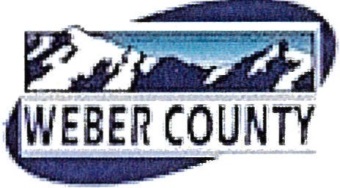 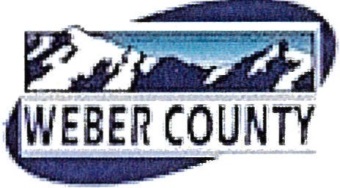    Administrative Review Meeting AgendaMay 06, 2015   4:00-5:00 p.m.1.	, located at approximately 3500 East 3600 North, Eden, UT; Lynn C. and Melanie C. Satterthwaite, Applicants; Cecil Satterthwaite, Authorized Agent2.	, located at approximately 1176 North Maple Drive; Faith Hope Bachman, Applicant; Jason Peterson Authorized Agent3.	, located at approximately 3936 North 2975 West; James and Jeannine K. Ortberg, Applicants4.	Consideration and action on an access exception for two lots on access easements at approximately 5599 East Highway 39, Allen Trust, Applicant; Zane Froerer, Authorized Agent5.	Consideration and action on an administrative application, Amending Big Sky Estates No. 1 (Lot 44) Subdivision including vacating the 20 foot drainage easement and a recommendation for a deferral of curb, gutter, and sidewalk, located at approximately 4075 East Blue Bell Drive; Diane Lindquist, Applicant; Russ Watts, Authorized Agent6.	Consideration and action on an administrative application, of Debra Robinson Subdivision Phase 33, 1-lot including a recommendation for a deferral of curb, gutter, and sidewalk, located at approximately 766 North 4400 West; Debra Robinson, Applicant; Amy Kap, Authorized Agent7.	Adjournment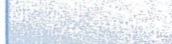 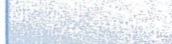 The meeting will be held in the Weber County Planning Division Conference Room, Suite 240, in the Weber Center, 2nd Floor, 2380 Washington Blvd., Ogden, Utah unless otherwise posted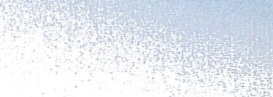 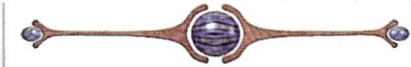 In compliance with the American with Disabilities Act, persons needing auxiliary services for these meetings should call the Weber County Planning ·Commission at 801-399-8791